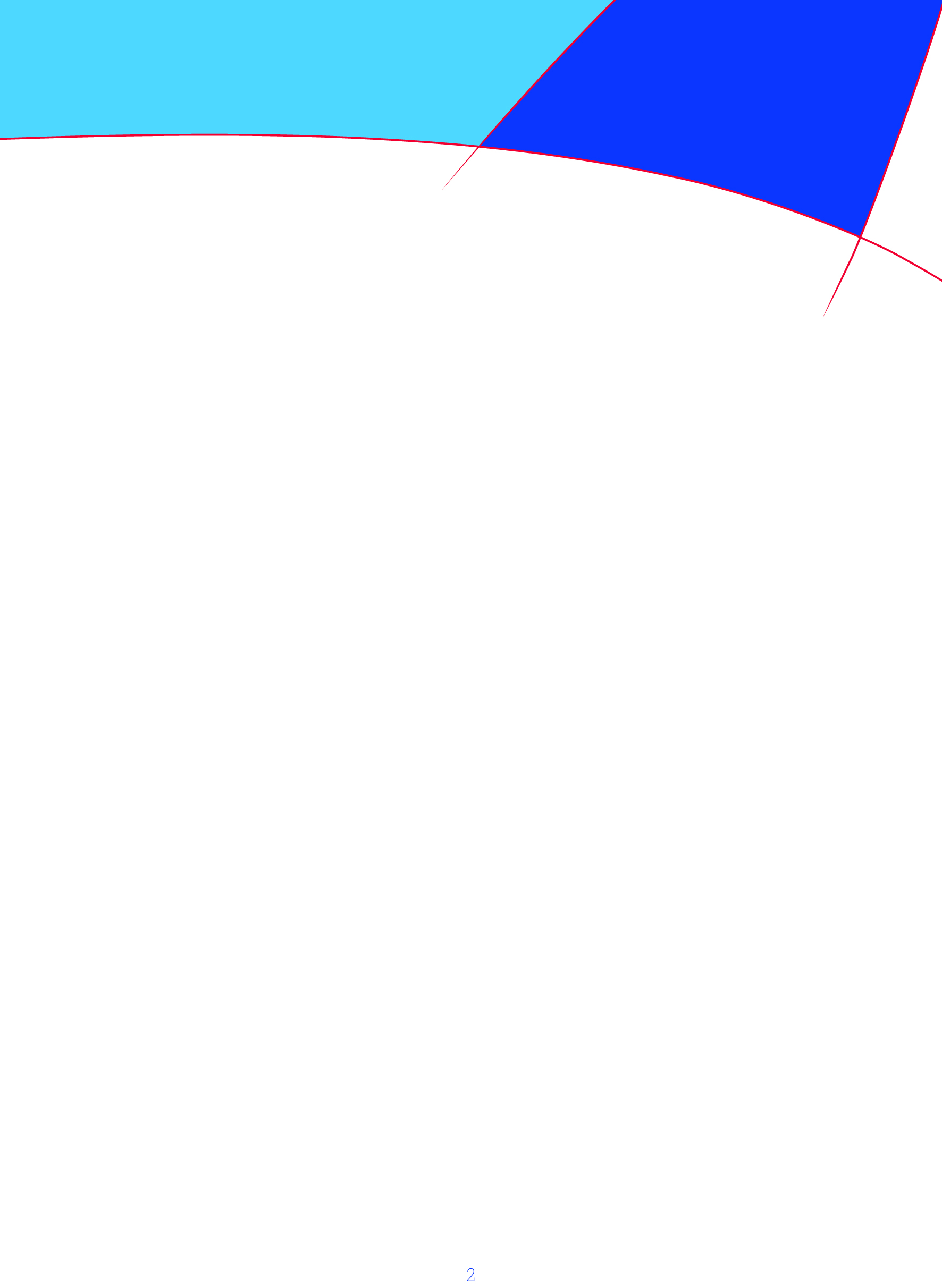 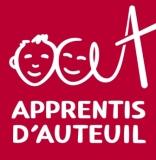 I.I. EVALUATION DES OBJECTIFS ANNUELSI.II. BILAN DES FORMATIONS SUIVIES	I.III EVALUATION GLOBALE DE LA TENUE DU POSTE (en lien avec la fiche de poste et le référentiel de compétences)Pour les salariés en responsabilité hiérarchique, les objectifs managériaux sont en lien avec les 5 principes de la charte de management :Nous portons le projet chrétien de la Fondation d’Auteuil et nous devons en transmettre l’espritNous incarnons solidairement la Fondation d’Auteuil et nous nous inscrivons dans un fonctionnement qui dépasse notre seule responsabilitéNous adaptons nos organisations aux évolutions des jeunes et de la société et nous construisons un cadre clair de travail pour nos collaborateurs Nous développons le travail en équipes en complémentarité et en coresponsabilitéNous aidons nos collaborateurs à grandir et nous voulons aussi grandir personnellementRappel des objectifsRappel des indicateurs de réussiteEvaluationEvaluationSynthèse des échangesRappel des objectifsRappel des indicateurs de réussiteAtteintNon atteintSynthèse des échangesFormations suivies au coursdes deux dernières annéesActions mises en œuvre en lien avec les compétences et connaissances acquisesCommentaireset bilan de la mise en œuvreEVALUATION GLOBALESynthèse des échanges et appréciation globale du responsable hiérarchique Répond partiellementaux attentes du poste       Répond complètementaux attentes du poste       Dépasseles attentes du poste        AtoutsAtoutsAxes de progrès et actions associéesAxes de progrès et actions associéesCommentaires du collaborateurCommentaires du collaborateurObjectifsMoyensDélaisIndicateurs de réussiteBilan du collaborateur sur le déroulement et le contenu de l’entretien d’évaluationBilan du collaborateur sur le déroulement et le contenu de l’entretien d’évaluationSignature du responsable hiérarchiqueSignature du collaborateur (par sa signature le collaborateur atteste de sa participation à l’entretien et de la lecture du contenu)Signature et commentaire du N+2Signature du gestionnaire de carrière